ПредметЧто изучаемЗаданиеКомментарииРусский языкКонтрольное списываниеСтр.11- учебник. Э.В. Якубовская, Я.В. КоршуноваВ тетради в линейку записать число:  7 апреля.Далее: записать текст в тетрадкуФОТООТЧЕТМатематика Действия с числами, полученными при измерении стоимости, длиныСтр. 4 – учебник Т.В.Алышева.№5№6№7(1)В тетради в линейку записать число:  7 апреля.Далее:№5 – выполнить сложение№6 – решить задачу по рисунку, решение записать в тетрадь10+2=12(уч)Ответ: 12 учеников№7(1)- решить задачу, решение записать в тетрадь14+3=17(м)Ответ: 17 мальчиков Речевая практика«Алло! Алло!» Использование новых слов и предложений в ролевой игре.Заучивание необходимой информации для общения с диспетчерами экстренных служб (Заучивание необходимой информации для общения с диспетчерами экстренных служб (ФИО, адрес учащегося),Знать   ФИО, домашний адрес, место работы родителейФизическая культураОРУ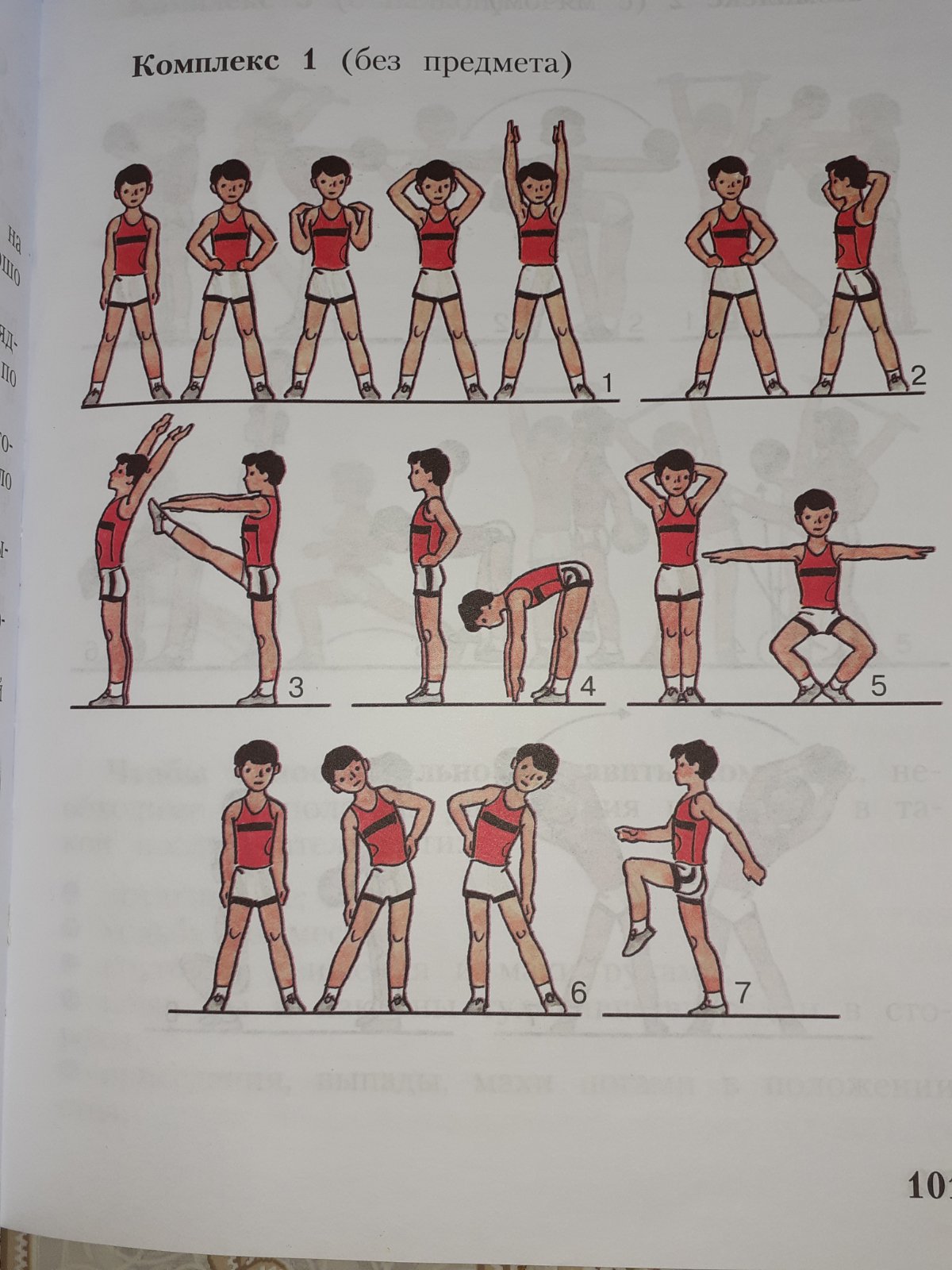 Мир природы и человекаЖивотные летом.https://yandex.ru/video/preview?filmId=2945146688820738586&from=tabbar&p=1&parent-reqid=1586187530334702-138469349732320263100332-production-app-host-sas-web-yp-153&text=%D0%B2%D0%B8%D0%B4%D0%B5%D0%BE%D1%83%D1%80%D0%BE%D0%BA%2B%D0%BF%D0%BE%2B%D0%BE%D0%BA%D1%80%D1%83%D0%B6%D0%B0%D1%8E%D1%89%D0%B5%D0%BC%D1%83%2B%D0%BC%D0%B8%D1%80%D1%83%2B%D0%B6%D0%B8%D0%B2%D0%BE%D1%82%D0%BD%D1%8B%D0%B5%2B%D0%BB%D0%B5%D1%82%D0%BE%D0%BC Просмотреть 1 видеоролик